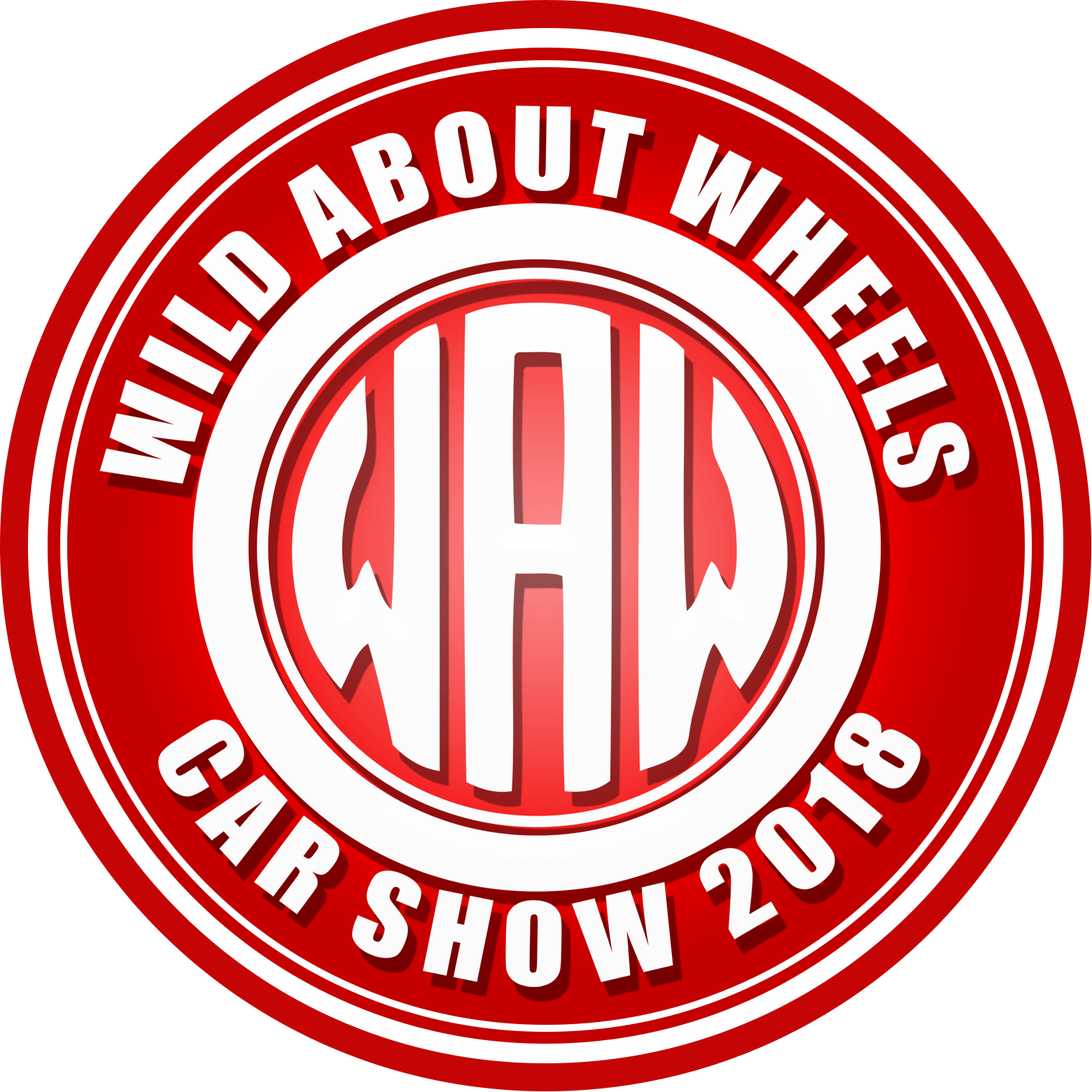 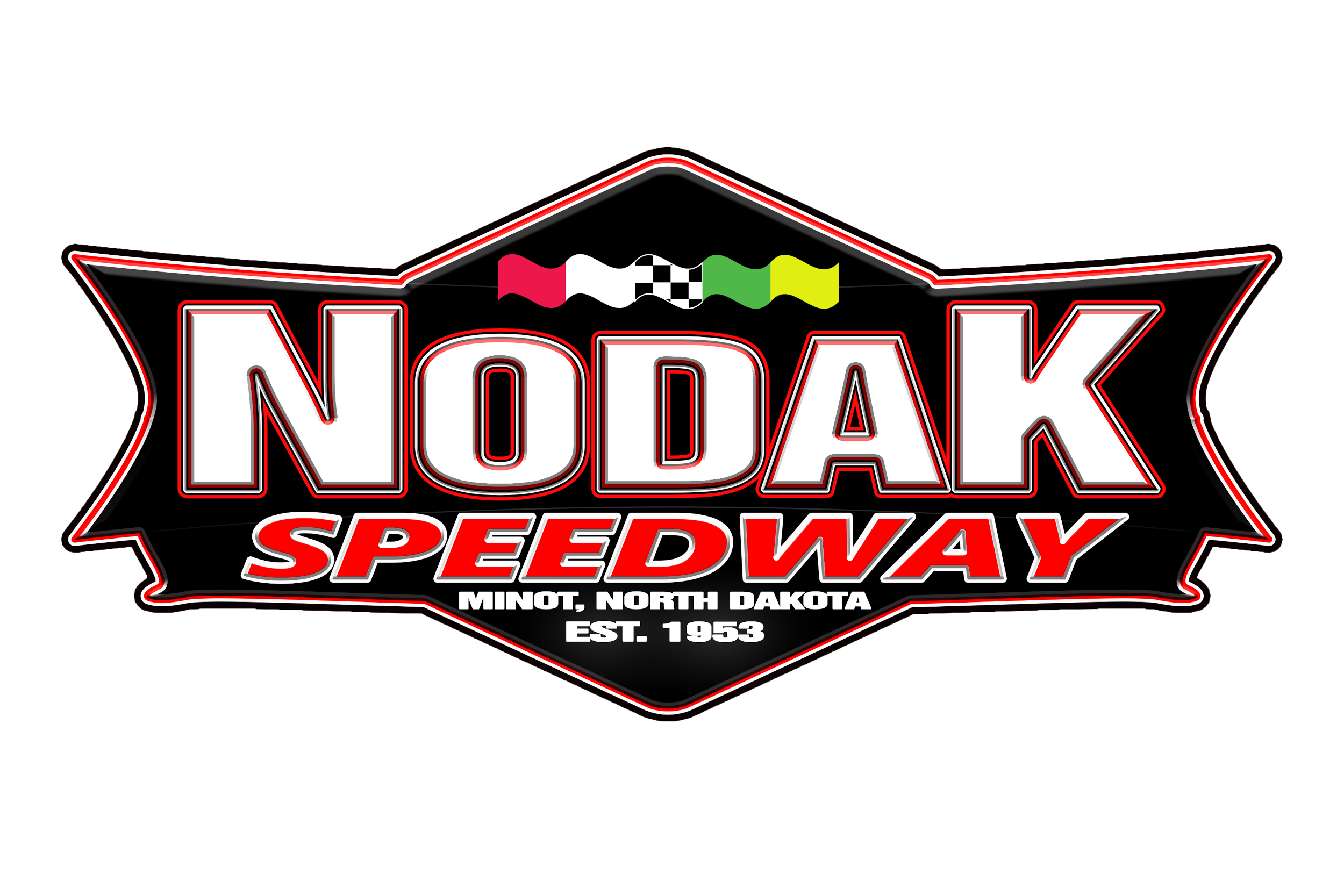 Wild About Wheels Car ShowCar Registration FormFebruary 10th and 11th 2018NAME:______________________________________________________ADDRESS: __________________________________________________________________CITY, STATE: _______________________________________________________________ ZIP CODE: _______________________ PHONE: __________________________________EMAIL: ___________________________________ HOW DID YOU HEAR ABOUT THE SHOW: _______________________________________________________ _______________________________________________________ WHAT CAR CLUB DO YOU BELONG TO: ____________________________________________________________________ NOTICE: THIS IS A 2 DAY CAR SHOW. CARS ARE TO REMAIN ON DISPLAY FROM OPEN (FEB 10TH AT 10AM) UNTIL THE END OF THE SHOW, FEB 11TH AT 5PM.2018 Car Show HoursSaturday, February 10th 10am-6pmSunday, February 11th  10am-5pmCAR INFORMATION(PLEASE INCLUDE A PICTURE)TYPE OF CAR: (Race Car, Classic Car, Cliffhanger, Drag Car, Motorcycle, etc)__________________________________________________________________________MAKE:______________________________________________________MODEL:______________________________________________________YEAR:______________________________________________________COLOR:______________________________________________________THERE WILL BE A LIMITED NUMBER OF SPACES Please submit forms to racenodak@gmail.com or P.O. Box 702 Minot, ND 58702 For more information or questions call Nodak Speedway at 701-822-7223